РЕСПУБЛИКА БУРЯТИЯ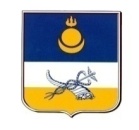 АДМИНИСТРАЦИЯ ГОРОДА УЛАН-УДЭКОМИТЕТ ПО ОБРАЗОВАНИЮ г. УЛАН-УДЭМуниципальное автономное общеобразовательное учреждение «Средняя общеобразовательная школа № . Улан-Удэ»УТВЕРЖДАЮ               Директор МАОУ «СОШ №20»            __________  /М.В.Гатапова /                                                          02 февраля 2022гКаждый работник  оздоровительного лагеря обязан:Знать и строго выполнять правила пожарной безопасности, а в случае возникновения пожара принимать все зависящие от него меры к спасению людей, имущества и тушению пожара;Помещения, в которых проводятся массовые мероприятия, должны иметь не менее двух выходов; у дверей должен находиться дежурный из числа воспитателей (вожатых) или других сотрудников.В спальных помещениях, комнатах и палатах кровати устанавливать с таким расчётом, чтобы не загромождать выходы из этих помещений.Лестничные клетки, проходы, коридоры необходимо держать постоянно свободными, ничем не загромождать.Запрещается пользоваться электронагревательными приборами в  игровых комнатах.С детьми, прибывшими на отдых регулярно проводить беседы о недопустимости играть с огнём и о соблюдении правил пожарной безопасности в лагере.Постоянно содержать в чистоте территорию и помещения жилых корпусов. Сгораемый мусор и отходы следует регулярно удалять в специально отведённые места.Все двери основных и запасных выходов должны свободно открываться. В период нахождения в здании детей двери выходов допускается закрывать только на внутренние легкооткрывающиеся запоры.Использовать пожарный инвентарь и оборудование для хозяйственных и прочих нужд, не связанных с тушением пожара, категорически запрещается. - Запрещается курить на территории  оздоровительного лагеря.Порядок действий во время пожараВ случае выявление пожара (место возгорания) каждый работник лагеря обязан:предотвратить панику, вывести отряд в безопасное место (спортивная площадку лагеря)немедленно оповестить по телефону пожарную охрану. При этом необходимо назвать адрес лагеря, количество этажей в зданиях, место возникновения пожара, наличие людей, а так же назвать своё имя, фамилию, должность;Обеспечить (по возможности) эвакуацию людей, тушение (локализацию) пожара и сбережение материальных ценностей;Оповестить администрацию о возникновении пожара;В случае необходимости вызывать другие аварийно-спасательные службы (медицинскую, газовую и т.д.);Администрация лагеря, находящаяся на месте пожара, обязана:Проверить вызвана ли пожарная охрана (продублировать вызов), оповестить начальника лагеря о пожаре;В случае угрозы жизни детей организовать их спасение (эвакуацию), используя для этого имеющиеся силы и способы;Удалить за границы опасной зоны всех, незадействованных в ликвидации пожара;Прекратить все работы (если это допускается технологичными процессами) кроме работ, с ликвидацией пожара;Обеспечить в случае необходимости отключение электроэнергии (за исключением противопожарной безопасности), перекрыть газовые, паровые, водяные коммуникации, остановить системы вентиляции в аварийном и прилегающих к ним помещениях;Проверить включение оповещения людей о пожаре, противопожарный, противодымовой установок;Организовать встречу подразделения пожарной охраны, оказать помощь в выборе самого короткого пути для подъезда к центру пожара;Одновременно с тушением огня организовать эвакуацию и сохранение материальных ценностей;Обеспечить соблюдение техники безопасности рабочими, принимающими участие в тушении пожара.По прибытию на место пожара пожарных подразделений, для них должен быть обеспечен беспрепятственный вход на территорию лагеря.После прибытия пожарных подразделений администрация, технический персонал должны проконсультироваться с пожарными о техническом состоянии объекта, в котором возник пожар, прилегающих зданий и пристроекПорядок эвакуации при пожареКратко о порядке действия персонала лагеря по обеспечению безопасности и быстрой эвакуации в случае возникновения пожара.При возникновении пожара немедленно сообщить о пожаре в ближайшую пожарную часть по телефону 01 (112).Выключить приточно-вытяжную вентиляцию всех помещений.Немедленно оповестить людей о пожаре установленным сигналом (длинный звонок) и с помощью посыльных.Открыть все эвакуационные выходы из зданий лагеря.Быстро, но без паники и суеты эвакуировать людей из здания согласно схеме эвакуации, не допускать встречных и пересекающихся потоков людей.Покидая помещение, отключить все электроприборы, свет, плотно закрыть за собой все двери, окна и форточки во избежание распространения огня и дыма в смежные помещения.Проверить отсутствие людей во всех помещениях здания и их наличие по спискам в месте сбора.
Правила противопожарной безопасности. В целях безопасности вожатый обязан:Проверить противопожарное состояние спальных помещений, отрядных мест на наличие неисправных электроприборов, электропроводки (оголенных проводов, сломанных розеток и т.п.). в случае обнаружения обозначенных неполадок ограничить доступ детей в это помещение и довести до сведения начальника лагеря докладной запиской.В первый день провести инструктаж по противопожарной безопасности с детьми в отряде, ознакомив их с планом эвакуации из корпуса при возникновении пожара.Знать места расположения первичных средств пожаротушения, план эвакуации спального корпуса.Уходя из помещения выключать свет и электроприборы.В лагере курить запрещено.При возникновении пожара немедленно без паники эвакуировать детей из здания, используя все имеющиеся эвакуационные выходы, сообщить о пожаре охраннику, любому работнику и приступить к тушению пожара с помощью первичных средств пожаротушения.Не разводить костра на территории лагеря.Запрещается пользоваться электронагревательными приборами детям, без присмотра вожатых.
Безопасность в детских оздоровительных лагеряхНачальнику оздоровительного лагеря необходимо помнить, что он полностью несет ответственность за соблюдение мер пожарной безопасности во вверенном ему учреждении.Он обязан:знать и строго соблюдать правила пожарной безопасности;организовать изучение со всеми вожатыми, воспитателями, медицинским и обслуживающим персоналом “Правил противопожарного режима” и обеспечить их выполнение;вновь поступающих на работу не допускать к исполнению своих обязанностей до тех пор, пока они не изучат правила пожарной безопасности и своих обязанностей на случай возникновения пожара;установить на территории, в зданиях, сооружениях и помещениях объекта строгий противопожарный режим. Обеспечить соблюдение его всеми работниками учреждения;ежегодно разрабатывать конкретные планы практических мероприятий по совершенствованию уровня противопожарной защиты учреждения. Включать в планы экономического и социального развития объекта противопожарные мероприятия;обеспечить круглосуточное дежурство обслуживающего персонала. Регулярно (но не реже одного раза в месяц) проверять качество несения дежурства работниками сторожевой охраны и ответственными дежурными из числа обслуживающего персонала, а также знание ими своих действий на случай пожара или иных чрезвычайных ситуаций. Обеспечить дежурных ручными электрическими фонарями;разработать заблаговременно, до прибытия детей, план эвакуации на каждое помещение, где они будут размещены с четким распределением среди обслуживающего персонала обязанностей на случай возникновения пожара. Периодически отрабатывать его со всем обслуживающим персоналом, особенно перед проведением каких-либо массовых мероприятий;следить за состоянием путей эвакуации, правильной эксплуатацией и исправностью электропроводки и электронагревательных приборов, не допускать использования электронагревательных приборов и печей там, где это запрещено;каждое здание, помещение, участок территории учреждения обеспечить необходимыми средствами пожаротушения, связи и сигнализации, наглядной агитацией, знаками безопасности, системами оповещения людей на случай пожара и содержание их в постоянном исправном состоянии;обеспечить своевременное эксплуатационно-техническое обслуживание систем противопожарной защиты в сроки и объемах, предусмотренных инструкциями предприятий-изготовителей и действующими нормативными документами;приказом по учреждению определить порядок проведения огневых, огнеопасных и строительно-монтажных работ;обеспечить своевременное выполнение противопожарных мероприятий, предлагаемых органами Государственного пожарного надзора.Начальник оздоровительного лагеря, заведующий детской дачи, возлагает ответственность за противопожарное состояние отдельных зданий и помещений на воспитателей, заведующего клубом, столовой, складом и т. п. Назначение ответственных лиц оформляется приказом по учреждению. Таблички с указанием названия помещения, фамилии и должности ответственного лица должны быть вывешены у входа в здание или помещение.ДЕЙСТВИЯ ДЕТЕЙ ПРИ ВОЗНИКНОВЕНИИ ПОЖАРА В ЛЕТНЕМ ОЗДОРОВИТЕЛЬНОМ ЛАГЕРЕ.При возникновении пожара (вид открытого пламени, запах гари, задымление) немедленно сообщите любому работнику лагеря.При опасности пожара детям необходимо находиться возле воспитателя, вожатого. Строго выполнять его распоряжения.Не поддаваться панике. Внимательно слушать оповещение по лагерю и действовать, согласно указаниям сотрудников.По команде воспитателя или вожатого эвакуироваться из здания лагеря в соответствии с определенным порядком и планом эвакуации. При этом не бежать, не мешать своим товарищам, помогать младшим детям отряда.Нельзя ходить в задымленном помещении во весь рост: дым всегда скапливается в верхней части комнаты или здания, поэтому лучше пригнуться, закрыв нос и рот платком, и выбраться из помещения.Нельзя прятаться во время пожара под стол, в шкаф, под кровать: от огня и дыма спрятаться невозможно!При выходе из оздоровительного лагеря необходимо находиться в месте, указанном вожатым или воспитателем.Детям не разрешается участвовать в пожаротушении здания лагеря или эвакуации его имущества.Обо всех полученных травмах (порезах, ушибах, ожогах, ранах и пр.) дети должны немедленно сообщить воспитателю или вожатому летнего лагеря.Процедуры в экстренных случаяхЕсли вы услышали сигнал тревоги, пожалуйста, соберите свою группу. Пересчитайте всех, и как можно быстрее и тише выходите на переднюю лужайку перед корпусами лагеря под руководством одного вожатого, который идет впереди. Другой вожатый замыкает группу. Если при группе есть еще сотрудники, они должны идти рядом с детьми. Пожалуйста, старайтесь, как группа, находиться все время вместе. Когда вы пришли на место экстренной встречи, выстройтесь в одну линию с теми, кто находится с вами в одном отрядном этаже или коттедже. Очень важно соблюдать максимальную тишину и спокойствие, пока дежурный или директор проверяет списки людей. Если в вашей группе кто-то отсутствует, немедленно сообщите об этом дежурному.
Учебная пожарная тревогаКаждую смену желательно проводить учебную пожарную тревогу, так чтобы все в лагере были знакомы с этой процедурой.
Пожарные выходыПожарные выходы должны быть свободны всегда, в любое время.
Что делать при пожаре:Пересчитайте группуНемедленно покиньте зону пожараСвяжитесь с дежурным или директором, который включит звуковой сигнал тревоги. Если сигнал уже звучит, немедленно отправляйтесь с группой детей на место встречи.В лагере необходимо всегда иметь сертифицированных сотрудников, специально обученных правилам безопасности и поведения в случае пожара.
Процедура поиска пропавшего ребенкаЕсли пропал ребенок:Не поднимайте паники и сразу же выясните у других детей, не видел ли кто-нибудь пропавшего ребенка.Пошлите двух сотрудников поискать, не спрятался ли он в таких очевидных местах, как туалет, спальная палата и пр.Известите дежурного или директора, который направит дополнительный персонал, чтобы помочь с поисками, и - в случае необходимости - вызовет аварийную бригаду поиска.Дежурный или директор объявит красную тревогу по всем рациям. Вам стоит использовать специальное кодовое название, чтобы не тревожить зря остальных детей. Тогда ведущие занятий закрывают свою территорию и отводят детей к волонтерам – сопровождающим. Они занимаются детьми и отвлекают их, в то время, как постоянные сотрудники собираются в офисе лидеров подразделений, разрабатывают стратегию поиска и начинают искать пропавшего ребенка. Пожалуйста, не вызывайте тревогу у остальных детей. Займите их играми, а другие сотрудники могут помочь волонтерам развлечь детей.Процедура поиска пропавшего ребенка постоянными сотрудниками лагеряСотрудники группы поддержки и медицинского цента сразу же проверяют береговую линию водного объекта рядом с лагерем.Сотрудники как можно быстрее и тише выстраиваются по парам для организации поиска.Сотрудники получают описание пропавшего ребенкаКаждая пара получает свисток, карту лагеря и переносную рацию и расписывается у дежурного или директораПожалуйста, не используйте переносную рацию, если вы не нашли пропавшего ребенка.Когда вы нашли ребенка, сообщите дежурному или директору кодовые слова: «Красная папка нашлась» и сообщите, где вы находитесь.Остальные сотрудники, участвующие в поиске, немедленно возвращаются в офис подразделенияКоманда поддержки вкратце информирует об инциденте.
Дежурный или директорВо время присутствия детей в лагере один из сотрудников команды поддержки дежурит каждую ночь на случай возникновения экстренных ситуаций. Пожалуйста, обратите внимание: в каждом детском корпусе или коттедже, офисах кружков и в комнате отдыха сотрудников висят списки ответственных дежурных на каждую ночь.
Формы отчетности при инцидентах и несчастных случаяхЭти формы вложены в папку с материалами в каждом детском корпусе или коттедже, их можно найти в медицинском центре и в офисе команды поддержки. Они должны быть в обязательном порядке заполнены в течение 24 часов после инцидента/несчастного случая, и подписаны еще одним сотрудником в качестве свидетеля. Если вы колеблетесь, стоит ли Вам заполнять эту форму, пожалуйста, сделайте это. Как мы говорим: «Если сомневаешься, заполни форму».